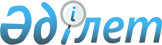 "Сотталғандарды медициналық куәландырудың және ауруына байланысты жазасын өтеуден босатуға ұсынудың нұсқауын бекіту туралы" N 1756 тіркелген, Қазақстан Республикасының Әділет министрінің 2001 жылғы 11 желтоқсандағы N 152 бұйрығына өзгеріс енгізу туралыҚазақстан Республикасы Әділет министрлігінің 2004 жылғы 8 желтоқсандағы N 356 бұйрығы. Қазақстан Республикасы Әділет министрлігінде 2004 жылғы 27 желтоқсанда тіркелді. Тіркеу N 3309



 


      РҚАО-ның ескертуі: Қызмет бабында пайдалануға арналған нормативтік акт Деректер базасына енгізілмейді.



					© 2012. Қазақстан Республикасы Әділет министрлігінің «Қазақстан Республикасының Заңнама және құқықтық ақпарат институты» ШЖҚ РМК
				